Отчёт о работе по социализации детей мигрантов в МОУ «СОШ №2» г. Белоусово Жуковского района Калужской области в марте 2020-21 учебного годаОрганизатор занятий по социализации детей мигрантов Суржикова В.А.ДатаНазваниеНазваниеФормаПредполагаемый результат03.03День иностранного языкаЗанятие по предмету для тех, кто испытывает трудности в учёбефранцузский язык для недавно прибывших из другой школы и с другим языком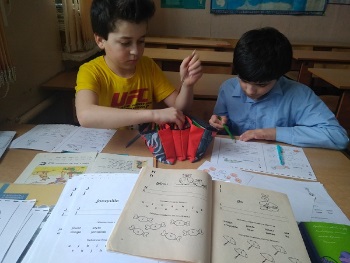 научить читать по-французски, ходить на дополнительное занятие по предмету  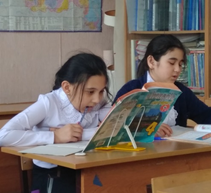 10.03День поделокПридумываем и мастерим самиМакет детской площадки из пластилина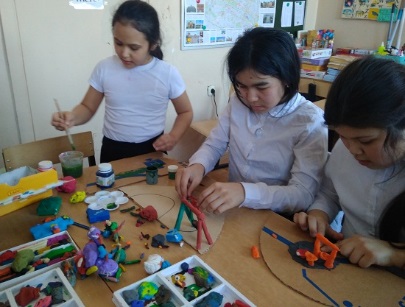 Презентация своей площадки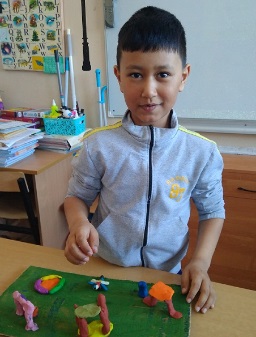 17.03День настольных игригра «Русское лото»  «Будем знакомы?» настольная игра про историю и культуру России, Таджикистана и Узбекистана 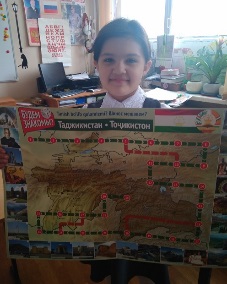 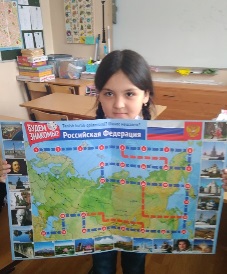 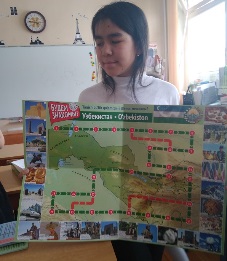 Знакомство с правилами игры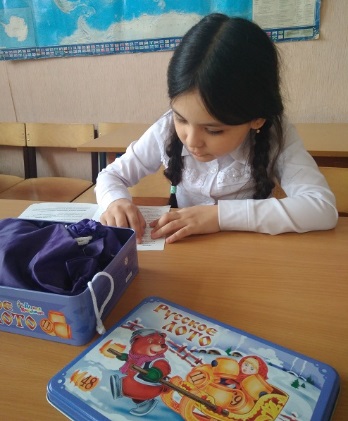 Из трех представленных стран выбрали Таджикистан, свою Родину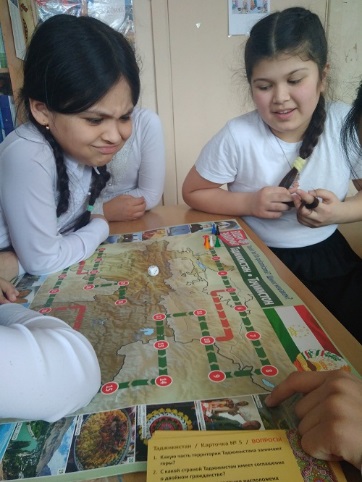 В игре повторяли числительные, развивали внимание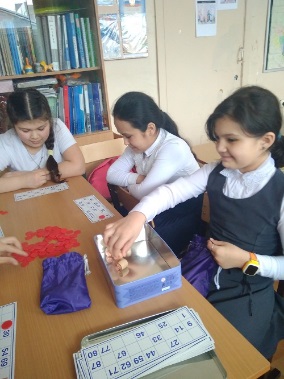 Познавательная игра, заинтересовало название и тема, но вопросы для 2-5 классов трудные, им требуется дополнительная информация о Таджикистане, родине детей.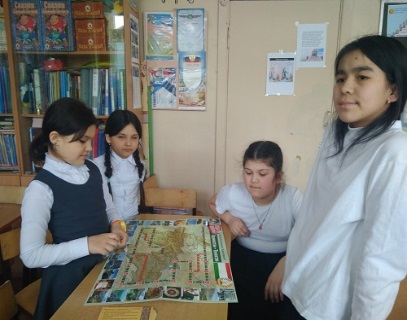 